د چاپېريال ستونزېد چاپېريال ککړتيا وې (Miljøforurensning) پــه چاپېريــال کــې ککړتيا له نا غوښـتل شــوي بدلــون څخه عبــارت ده چې لــه امله يــې د چاپېريال کيفيت ټيتيږي. ککړتيا ښـايي چې طبيعي اوســي يعنې منشــا يې د طبيعت څخــه وي، لکه: طوفانونه چــې د خــاورو او دوړو د پاڅېــدو لامــل ګرځى. Foto: Adobe Stock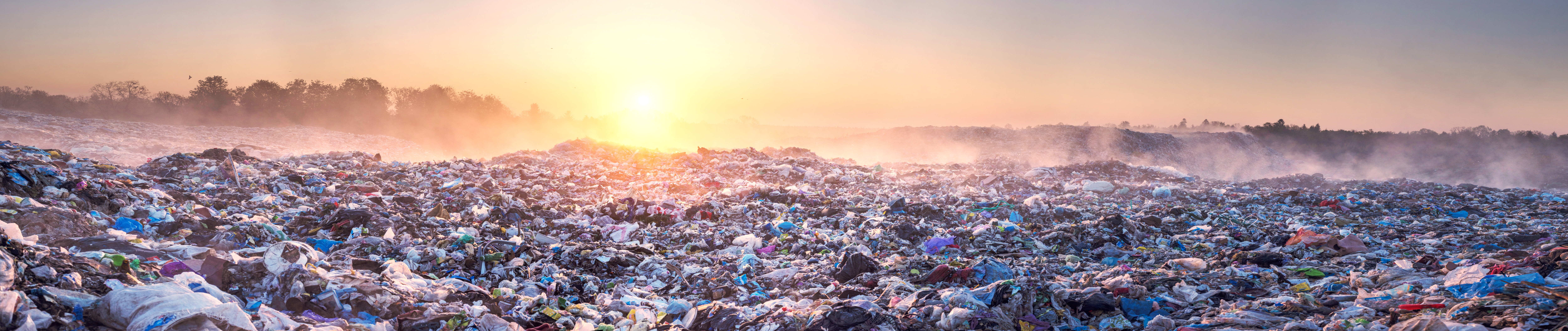 يــا اور غورځوونکي (أتش فشــان)چې ډېــر لوگي اومختلــف غازونــه توليدوي. ولې نن هغه ککړتياوې چې د هغوى منشــا انســاني فعاليتونــه دي د ژوند د چاپېريال ســلامتيا او ژوند يو موجوداتو ته ډېر خطرونه لري. دا ډول ککړتياوې د مصنوعي ککړتياوو په نامه يادېږي،څکه چې د هغوی منشــا په طبعيت کې نشــته، لکه: د هوا ککړتيا، د فابريکو او موټرو د لوگــي لــه امله د هوا، اوبو او خاورې ککړتياوې د هغو ککړتيــاوو له ډولونوڅخه دي چې د چاپېريال ستونزې  منځته راوړي. اوس دهوا ککړتیاتوضيح کوو.د هوا ککړتيا (luftforurensning) که چېرې يو ياڅو ککړوونکي توکي د ټاکلي غلظت ســره د يوې مودې لپاره په هوا کې شــتون ولري، هغه ډول چې انسان، نبات، حيوان او توکو ته زيان ورسوي او د ژوند د چاپېريال د کيفيت دټيټېدو لامل وگرځي، هغې هوا ته ککړه هوا ويل کېږي. د هوا په ککړونکي توکو کې غازونه، د فابريکو لوگي، موټرونه، ماشينونه، راز راز بټی گانې ،د بخارۍ دود، د ډبرو سکاره، تيل، لرگي لوگي، طبعيي غاز، خاورې، دوړې او نور شامل دي.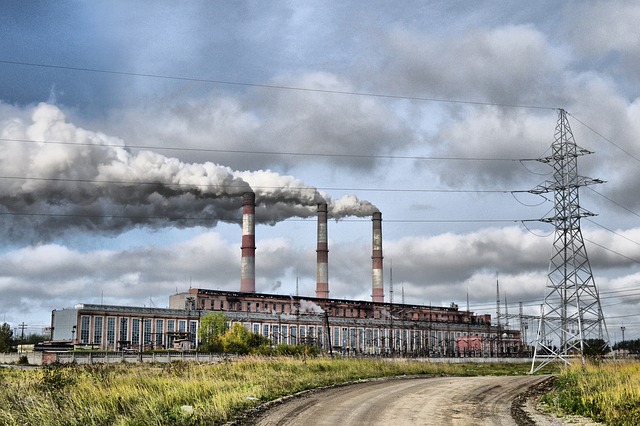 Foto: Pixabayلوگي او غازونه چې توليديږي له کاربن ډای اکسايد، کاربن مونو اکسايد، سلفر ډای اوکسايد، د نايتروجن اکسايد او دځينى هايدروکاربونو نوڅخه عبارت دي چې هر يو په يو ډول د هوا د ککړتيا لامل گرځي. که چېرې د دې غازونو مقدار په هوا کې ډېر شي پر حيواناتو او نباتاتو باندې منفي اغېزه کوي او د انسانانو د روغتيا لپاره زيانمن او خطرناکه وي. د بېلگې په توگه که چېرې د ســلفر ډای اوکســايد غاز چې د ډبرو د سکرو د سوځېدلو څخه توليد ېږي، تنفس شي د سترگو، پزې او غوږونو د تخريش لامل او ان د مړينې لامل ګرځي. سلفر ډای اوکسايد، نباتاتو ته هم زيان لري. سلفر ډای اوکسايد د پاڼې د حجرو د سوريو له لارې پانې ته ننوزي او د لندبل په شتون د اوبو سره تعامل کوي او د گوگړو تيزابجوړوی. دګوګړتېزاب  د پاڼې په حجرو د مړاوي کېدو او ان د هغو د له منځه تللو لامل گرځي او د هغو پر مخ ژېړ رنگه داغونه (لکې ) توليد وي. همدارنگه د گوگړو تيزاب تعميراتو يا کورونو او ځمکې پر مخ د فلزاتو د فرسودگۍ لامل ګرځي. کاربن ډای اوکســايد د هوا يو عمده ککړونکي دى چې يوه برخه يې د نباتاتو په وســيله جذب او د هغه څخه د خپلو غذايي توکو په جوړولو کې کار اخلي او بله برخه يې د ځمکې په شاو خوا د کاربن ډای اوکســايد يوه طبقه جوړوي. کله چې د لمر تودوخه ځمکې ته رســېږي، يوه اندازه يې د ځمکې په وسيله جذب او نور يې بېرته منعکس کېږي، ولې د کاربن ډای اوکسايد طبقه نوموړى تودوخه جذبوي او نه يې پر يږدي چې دځکې له سطحې څخه وتښتي.Kilder:Miljøproblemer. Hentet fra: Ministry of education, of Afghanistan